159自治体を含む3845名のタバコ対策担当者様、EBTC会員、名刺交換・講演・原稿依頼をされた方へ 3201-3845
　　　産業医科大学　大和より（知人への転送・拡散・紹介歓迎。不要の方は「不要」とお返事下さい）

１）禁煙治療標準手順書　第８版　（2021年4月）
　　2020年12月に禁煙治療アプリ＆COチェッカーが保険適用され、手順書に反映されました。
　　禁煙推進学術ネットワークのHPからダウンロードできます。
http://tobacco-control-research-net.jp/
　　日本呼吸器学会、日本循環器学会、日本癌学会、日本肺癌学会のHPにもアップされています。

　　禁煙治療（初診、２，４，８，１２週の外来）の治療空白に再喫煙が発生しがちです。
　　「日々の生活において患者に個別化した診療ガイダンスを届け、精神依存に対する禁煙サポート」
　　　　　　↑　AIによるチャットで治療空白を埋めることが解説されています（画像添付）。
　　手順書33〜35頁に書かれていますので、ダウンロードしてご覧下さい。
　　37頁にアプリとCOチェッカーの価格は25,400円で、３割負担の場合、
　　自己負担が19,960→27,580円に7,620円アップしますが、
　　チャットで毎日応援して貰うことで成功率が内服薬のみよりも1.7倍高まるのなら安いと思います。
　　北九州では霧ヶ丘つだ病院が最初に開始しました。普及はこれからです。期待しています。

２）YouTube「タバコをやめた男」
　　劇団ひとり、東京03（角田）、チョコプラ（長田）、俳優（鈴木杏樹）によるコント、
　　大変面白いので喫煙者に視聴して貰って下さい（約６分）。　　
https://www.youtube.com/watch?v=fgyPDdp2SBs

３）自治体の喫煙対策担当者の講習会のお知らせ（貼り付けます）
　　国立保健医療科学院で毎年開催されている講習会です。
　　「たばこ対策の施策推進における企画・調整のための研修（オンライン開催）」
https://www.niph.go.jp/entrance/r3/course/short/short_hoken05.html
　　本研修では、改正健康増進法が施工後のたばこ対策について、
　　科学的根拠に基づき理解を深める研修となっています。
　　研修生は、地域における保健事業等の対策の企画・調整・指導者としての立場から、
　　各種保健事業とも連携を築くためのたばこに関する知識習得・実践計画作成を目的としています。
　　講義内容としては、産業医科大学の大和先生から「受動喫煙」に関する講義とグループワーク、
　　国立保健医療科学院の講師からは、加熱式たばこ、電子たばこの
　　新たな研究調査結果の解説が行われます（加熱式たばこの副流煙分析結果など）。　　
　　研修期間　2021年7月5日（月）～2021年7月9日（金）(5日間)
　　受付期間　2021年4月6日（火）～2021年5月6日（木）（必着）
　　対象者　　地方公共団体において公衆衛生業務に携わっている方となっています。

今年度もどうぞ、よろしくお願い申し上げます。

@@@@@@@@
807-8555　福岡県北九州市八幡西区医生ヶ丘1-1　ダイヤルイン：093-691-7473
産業医科大学　産業生態科学研究所　健康開発科学研究室　大和　浩
タバコ対策：http://www.tobacco-control.jp/
３日経っても返信がない場合、リマインドメールをお願い致します。
無煙ニュース：https://www.mag2.com/m/0001691332
禁煙の教科書：https://workplace-kinen.t-pec.co.jp/
企業の喫煙対策マニュアル：https://workplace-kinen.t-pec.co.jp/list/detail/id=336
肺の寿命の延ばしかた：https://www.jrs.or.jp/uploads/uploads/files/citizen/hainojumyo.pdf

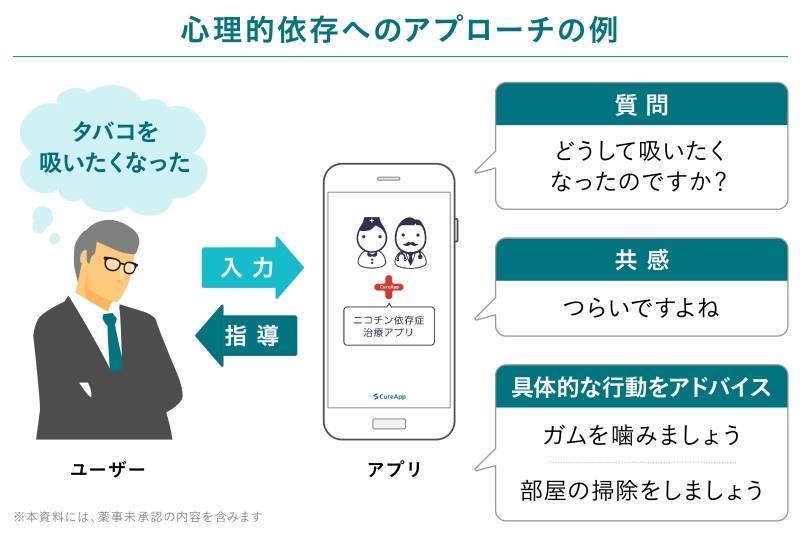 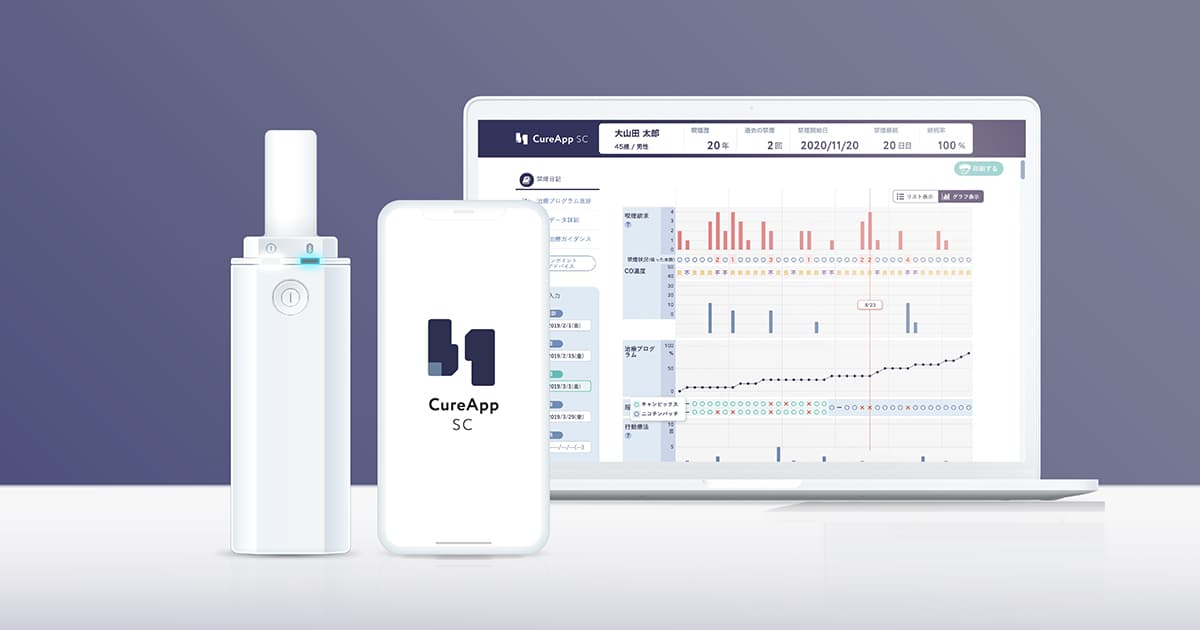 